EXPLAIN IT TO HOMER: What is Chemiosmosis?
How is it connected to production of ATP in cells?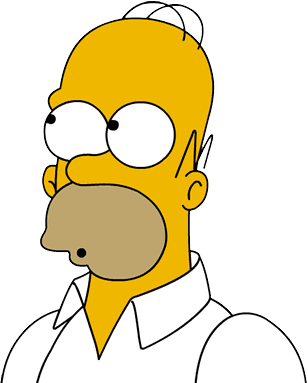   DETAILS > DETAILS > DETAILS EXPLAIN IT TO HOMER: What is Chemiosmosis?
How is it connected to production of ATP in cells?  DETAILS > DETAILS > DETAILS EXPLAIN IT TO HOMER: What is Chemiosmosis?
How is it connected to production of ATP in cells?  DETAILS > DETAILS > DETAILS EXPLAIN IT TO HOMER: What is Chemiosmosis?
How is it connected to production of ATP in cells?  DETAILS > DETAILS > DETAILS EXPLAIN IT TO HOMER: What is Chemiosmosis?
How is it connected to production of ATP in cells?  DETAILS > DETAILS > DETAILS 